Правила перевозок автотракторной техники на железнодорожном транспорте Утверждены
Приказом МПС России
от 29 марта 1999 г. N 9Ц(в ред. Приказов МПС РФ от 06.12.2001 N 47, от 18.12.2001 N 50, от 15.09.2003 N 65)  Общие положения 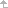 1. Настоящие Правила регулируют порядок осуществления железнодорожным транспортом перевозок легковых, грузовых, специальных автомобилей, автобусов, троллейбусов, их кузовов, тракторов, экскаваторов, сельскохозяйственных машин, автопоездов, контрейлеров, мотоколясок и другой техники на колесном и гусеничном ходу (далее - автотракторная техника).(п. 1 в ред. Приказа МПС РФ от 15.09.2003 N 65)2. Подготовка автотракторной техники к перевозке осуществляется в соответствии с ГОСТ 26653-90 "Подготовка генеральных грузов к транспортированию".3. Автотракторная техника подготавливается к перевозке таким образом, чтобы обеспечивалась ее сохранность и безопасность движения поездов в процессе перевозки.Для этой цели грузоотправитель:демонтирует и упаковывает легкоснимаемые комплектующие детали и узлы. Список снятых комплектующих деталей и узлов указывается грузоотправителем в транспортной железнодорожной накладной (далее - накладная) в графе "Особые заявления и отметки отправителя";(в ред. Приказа МПС РФ от 15.09.2003 N 65)защищает упаковочным материалом все бьющиеся детали.4. Демонтированные комплектующие детали и узлы автотракторной техники, размещенные на время перевозки в кабине, салоне, багажнике, крытом кузове, а также узлы, установленные на своих штатных местах в кабине, салоне, багажнике, крытом кузове, допускается перевозить без упаковки.При перевозке автотракторной техники отправительскими маршрутами или группами вагонов (два вагона и более) комплектующие детали и узлы, запчасти, инструмент перевозятся в крытых вагонах, универсальных контейнерах в соответствующей упаковке и следуют вместе со всей партией автотракторной техники. В этом случае в графе "Особые заявления и отметки отправителя" накладной грузоотправитель указывает: "Инструмент, комплектующие детали и узлы не вкладывались".(в ред. Приказа МПС РФ от 15.09.2003 N 65)При перевозке автотракторной техники в четырехосных крытых вагонах, предназначенных для перевозки легковых автомобилей, демонтаж легкоснимаемых комплектующих деталей и узлов и защита бьющихся деталей не требуются.(в ред. Приказа МПС РФ от 18.12.2001 N 50)При перевозке автотракторной техники с разными видами технологической некомплектности в графе "Особые заявления и отметки отправителя" накладной указывается перечень недостающих деталей и узлов по каждой единице перевозимой автотракторной техники.(в ред. Приказа МПС РФ от 15.09.2003 N 65)При отсутствии в графе "Особые заявления и отметки отправителя" накладной достаточного места для перечисления всех снятых грузоотправителем и недостающих деталей и узлов на отдельном листе бумаги размером не более формата накладной составляется перечень этих деталей. В графе "Особые заявления и отметки отправителя" накладной указывается: "Перечень снятых (недостающих) деталей прилагается". Этот перечень составляется в четырех экземплярах на бланках со штемпелем грузоотправителя и подписывается грузоотправителем. На всех экземплярах перечня должен быть указан номер накладной и проставлен календарный штемпель перевозчика. Один экземпляр вместе с квитанцией о приеме груза выдается на железнодорожной станции (далее - станция) отправления грузоотправителю, второй остается у перевозчика. Два других экземпляра перечня прикрепляются к накладной, один из которых выдается вместе с накладной грузополучателю, другой остается на станции назначения груза.(в ред. Приказа МПС РФ от 15.09.2003 N 65)5. Грузоотправитель перед предъявлением груза к перевозке закрывает двери кабин, салонов, кузовов, капоты, багажники, отсеки и т.п. на защелки, замки, а при необходимости оборудует их дополнительными запорными устройствами и пломбирует.6. Грузоотправителем составляется информационный листок, прикрепляемый на внутренней стороне лобового стекла кабины, в котором указывается название и марка содержащегося в топливном баке в пределах допустимого количества топлива (для автотракторной техники грузоподъемностью до 5 т количество топлива в баках не должно превышать 10 л; для автотракторной техники грузоподъемностью свыше 5 т - 15 л), число пломб, ящиков с запасными частями и инструментами, места их нахождения, список снятых комплектующих деталей и узлов, перечень недостающих деталей при некомплектной поставке, а также отметка "Инструмент, комплектующие детали и узлы не вкладывались" при перевозке отправительскими маршрутами и группами вагонов. На лобовое стекло кабины также прикрепляется схема строповки для перегрузки автотракторной техники грузоподъемными устройствами.7. Порядок подготовки автотракторной техники к перевозке разрабатывается грузоотправителем по каждой марке такой техники с соблюдением нормативно-технических требований (технических условий, государственных и отраслевых стандартов) и согласовывается с перевозчиком.(в ред. Приказа МПС РФ от 15.09.2003 N 65)Абзацы второй - третий исключены. - Приказ МПС РФ от 15.09.2003 N 65.В указанном порядке, утвержденном грузоотправителем, копия которого должна находиться на станции погрузки, должны быть предусмотрены соответствующие способы защиты бьющихся деталей, способы упаковки и места размещения легкоснимаемых комплектующих деталей, узлов и запасных частей, способы блокирования дверей, места хранения ключей, число и места наложения пломб.В случаях, когда по конструктивным особенностям автотракторная техника не может отгружаться в собранном виде, она частично разбирается.Первый экземпляр согласованного порядка хранится в делах перевозчика. Копия согласованного порядка хранится у грузоотправителя.(в ред. Приказа МПС РФ от 15.09.2003 N 65)8. При подготовке автотракторной техники к перевозкам в районы Крайнего Севера и труднодоступные районы, а также на экспорт наряду с соблюдением настоящих Правил должны быть учтены требования соответствующих государственных стандартов, технических условий и договоров.9. Автотракторная техника, погруженная в открытом подвижном составе, принимается перевозчиком к перевозке с проверкой правильности ее размещения и крепления, наличия на технике пломб грузоотправителя, количества расположенных на подвижном составе вне кабин и кузовов автотракторной техники ящиков с крупногабаритными деталями и узлами, наличия информационного листка и по внешнему осмотру.(в ред. Приказа МПС РФ от 15.09.2003 N 65)Комплектность автотракторной техники, содержание емкостей и отсеков, опломбированных пломбами грузоотправителя, перевозчик при приеме автотракторной техники к перевозке не проверяет.(в ред. Приказа МПС РФ от 15.09.2003 N 65)Выдача автотракторной техники на станциях назначения и передача на пограничных передаточных станциях и пунктах перевалки при коммерческой исправности перевозки производится в том же порядке, что и при приеме ее к перевозке на станции отправления.10. Перевозка автотракторной техники маршрутами или группами вагонов осуществляется в соответствии с правилами перевозок железнодорожным транспортом грузов группами вагонов по одной накладной и правилами перевозок железнодорожным транспортом грузов отправительскими маршрутами.(в ред. Приказа МПС РФ от 15.09.2003 N 65)При перевозке автотракторной техники в одном маршруте или группе вагонов, следующих по одному перевозочному документу, ключи от всех машин укладываются в специальный планшет с ячейками, номера которых соответствуют номерам машин. Планшет перевозится в кабине или багажнике одной из машин, ключ от которой упаковывается, опечатывается грузоотправителем и прочно прикрепляется к перевозочным документам, о чем в графе "Особые заявления и отметки отправителя" накладной делается соответствующая отметка с указанием номера машины, которой принадлежит данный ключ.(в ред. Приказа МПС РФ от 15.09.2003 N 65)11. При предъявлении к перевозке одним грузоотправителем в одном вагоне, контейнере нескольких автомобилей в адрес нескольких получателей (в том числе на одну станцию назначения) на каждый автомобиль оформляется отдельная накладная.(в ред. Приказа МПС РФ от 15.09.2003 N 65)12. Сопровождение автотракторной техники при перевозке производится в порядке, установленном правилами перевозок железнодорожным транспортом грузов с сопровождением и охраной грузоотправителей, грузополучателей.(в ред. Приказа МПС РФ от 15.09.2003 N 65)13. Вагоны, предназначенные для перевозки легковых автомобилей, после выгрузки принимаются перевозчиком с проверкой их исправности, комплектности и направляются на станцию приписки:(в ред. Приказов МПС РФ от 18.12.2001 N 50, от 15.09.2003 N 65)четырехосные крытые вагоны, предназначенные для перевозки легковых автомобилей, - по полным перевозочным документам и опломбированные грузополучателем запорно-пломбировочными устройствами;(в ред. Приказов МПС РФ от 18.12.2001 N 50, от 15.09.2003 N 65)двухъярусные платформы - по пересылочным накладным формы ГУ-27сп в соответствии с правилами заполнения перевозочных документов на перевозку грузов железнодорожным транспортом.(в ред. Приказа МПС РФ от 15.09.2003 N 65)Перевозочные документы и пересылочные накладные на возврат порожних вагонов оформляет грузополучатель, осуществивший выгрузку автотракторной техники из этих вагонов.Абзац исключен. - Приказ МПС РФ от 15.09.2003 N 65.  Особенности перевозки автопоездов и контрейлеров 14. Перевозка автопоездов железнодорожным транспортом осуществляется на специализированных платформах. К перевозке принимаются груженые и порожние автопоезда (автомобиль-тягач с полуприцепом, прицепом) и контрейлеры следующих типоразмеров:(в ред. Приказа МПС РФ от 15.09.2003 N 65)автопоезда всех типов, в том числе с прицепами стандартной массой брутто не более 44 т, общей длиной не более 18350 мм, шириной 2500 мм и высотой не более 4000 мм;контрейлеры максимальной массой брутто не более 38,5 т и шириной 2500 мм.15. Брезентовые чехлы кузовов автопоездов и контрейлеров должны быть в исправном состоянии без каких-либо повреждений, а также иметь приспособления для крепления к кузову. Петли и отверстия в брезентовом чехле и кузове не должны иметь нарушений. Обвязочный трос должен быть целым без следов сращивания.16. Груз в кузовах автопоездов и контрейлеров должен быть размещен в соответствии с техническими условиями размещения и крепления грузов в вагонах и контейнерах.17. Кузова автопоездов и контрейлеров должны быть опломбированы грузоотправителем. Порожние кузова автопоездов и контрейлеров могут не пломбироваться.18. Грузоотправителем (либо по его поручению водителем-экспедитором) должно быть обеспечено надежное закрытие на ключ дверей кабины и исключение несанкционированного доступа к аккумулятору, запасному колесу и другим комплектующим деталям и узлам.Допускаемое количество горючего, перевозимого автопоездом, определяется емкостью топливного бака, но не должно превышать 200 литров.19. Трос, закрепляющий тент, должен быть надежно запассован и не иметь обрывов, а концы основного закрепляющего троса должны быть соединены надежным узлом, на который также накладывается пломба или пломбировочное устройство.(п. 19 в ред. Приказа МПС РФ от 15.09.2003 N 65)20. Перевозка автопоездов железнодорожным транспортом должна производиться в сопровождении грузоотправителя, грузополучателя в порядке, установленном правилами перевозок железнодорожным транспортом грузов с сопровождением и охраной грузоотправителей, грузополучателей.(в ред. Приказа МПС РФ от 15.09.2003 N 65)Перевозка контрейлеров железнодорожным транспортом может производиться без сопровождения.(в ред. Приказа МПС РФ от 15.09.2003 N 65)21. Перевозка автопоездов и контрейлеров производится между станциями, открытыми для операций с ними, включая пограничные передаточные станции и пункты передачи на другой вид транспорта, и осуществляется прямыми отправительскими маршрутами, укрупненными группами вагонов в составе прямых и групповых ускоренных поездов и в соответствии с порядком организации маршрутных перевозок железнодорожным транспортом.(в ред. Приказа МПС РФ от 15.09.2003 N 65)22. Погрузка автопоездов и контрейлеров может производиться на местах общего и необщего пользования.(в ред. Приказа МПС РФ от 15.09.2003 N 65)Прием к перевозке автопоездов и контрейлеров осуществляется после проверки правильности их размещения и закрепления в открытом подвижном составе, целостности автопоездов и контрейлеров по внешнему осмотру, проверки наличия и состояния запорно-пломбировочных устройств.(в ред. Приказа МПС РФ от 15.09.2003 N 65)23. На перевозку каждого груженого, порожнего автопоезда, контрейлера грузоотправитель должен представить заполненную в установленном порядке накладную формы ГУ-29-к. На груженые автопоезда, контрейлеры, следующие без сопровождения, заполненная накладная представляется вместе с товарно-транспортной (автомобильной) накладной, выписанной на размещенный в кузове груз.(в ред. Приказа МПС РФ от 15.09.2003 N 65)Регистрационные номера автопоездов и контрейлеров, а также их номинальная масса брутто проставляются в тех графах, где предусмотрено проставление маркировочных кодов и массы брутто контрейлеров.В графе "Тип отправки" накладной делается отметка:"АПД" - в случае предъявления к перевозке автопоезда;"КТР" - в случае предъявления к перевозке контрейлера.В графе "Наименование груза" указывается наименование груза, размещенного в кузове, в полном соответствии с записью, сделанной в транспортной (автомобильной) накладной. Остальные графы накладной заполняются в соответствии с приложением 2 к правилам перевозок железнодорожным транспортом грузов в универсальных контейнерах.(в ред. Приказа МПС РФ от 15.09.2003 N 65)Оформление перевозочных документов на перевозку автопоездов и контрейлеров в международном сообщении (кроме Финляндии) производится в соответствии с требованиями Соглашения о международном железнодорожном грузовом сообщении (СМГС).24. В накладную грузоотправителем наряду с другими сведениями вносятся сведения о массе размещенного в кузове груза: собственная масса автопоезда, контрейлера и размер общей массы брутто отправки, а также сведения о количестве и контрольных знаках запорно-пломбировочных устройств.25. Перевозка опасных грузов железнодорожным транспортом в автопоездах и контрейлерах осуществляется в соответствии с правилами перевозок опасных грузов по железным дорогам, утвержденными в установленном порядке.(в ред. Приказа МПС РФ от 15.09.2003 N 65)Перевозка продовольственных или иных грузов, требующих при перевозке соблюдения определенного температурного режима и вентиляции, допускается грузоотправителем только в специально оборудованных для перевозки таких грузов автопоездах, контрейлерах.26. При приеме к перевозке груженых и порожних автопоездов и контрейлеров все имеющиеся неисправности, которые не угрожают безопасности работников железнодорожного транспорта, а также не влекут за собой несохранность груза (например, отсутствие фары, повреждение стекла кабины и др.), фиксируются грузоотправителем (водителем-экспедитором) в накладной в графе "Особые заявления и отметки отправителя".(в ред. Приказа МПС РФ от 15.09.2003 N 65)При отсутствии в накладной места для перечисления указанных неисправностей автопоездов или контрейлеров грузоотправителем (водителем-экспедитором) составляется и подписывается перечень неисправностей в четырех экземплярах на отдельном листе (бланке) со штемпелем грузоотправителя и подписывается грузоотправителем (водителем - экспедитором). На всех экземплярах перечня должен быть указан номер накладной и проставлен календарный штемпель перевозчика. Один экземпляр перечня прикладывается к накладной, второй - выдается грузоотправителю вместе с квитанцией о приеме груза, третий - остается у перевозчика, четвертый - вкладывается в кузов машины автопоезда, контрейлера. При этом в графе "Особые заявления и отметки отправителя" накладной указывается: "Перечень неисправностей, не угрожающих работникам железнодорожного транспорта и безопасности перевозки железнодорожным транспортом, прилагается".(в ред. Приказа МПС РФ от 15.09.2003 N 65)27. В накладной грузоотправителем также делается отметка о том, что размещение груза в кузове автопоезда, контрейлера произведено в соответствии с требованиями технических условий размещения и крепления грузов в вагонах и контейнерах и не угрожает безопасности работников железнодорожного транспорта и перевозке по следующей форме: "Размещение груза в кузове не угрожает безопасности перевозки железнодорожным транспортом".(в ред. Приказа МПС РФ от 15.09.2003 N 65)28. Выдача автопоездов и контрейлеров на станции назначения с неповрежденными запорно-пломбировочными устройствами производится по наружному осмотру.29. Въезд и выезд автопоездов, ввоз и вывоз контрейлеров на (со) станцию(и) производится персоналом и средствами соответственно грузоотправителя, грузополучателя по пропускам, выдаваемым в товарной конторе станции или на терминале.Выезд с территории станции назначения автопоездов и контрейлеров с грузом, находящимся под таможенным контролем, разрешается по пропускам после осуществления таможенных процедур, в соответствии с правилами выдачи грузов на железнодорожном транспорте.